Personal detailsName(Date of birth)AddressPhone:Mobile:Email:
EducationPhD:  title, date and place where received, supervisor’s name/examiners’ namesBachelor’s and Master’s degrees:  details of where and what awarded and grade achieved.Any other relevant awards, eg teaching qualificationsEmployment historyInstitution This is where you show your career progression to dateLecturer (give dates)Senior Lecturer (dates)Reader (dates)Professor (dates)Dean (if applicable)Pro Vice-Chancellor, (if applicable)Deputy Vice-Chancellor, (if applicable)AppointmentsVisiting appointmentsList all consultant appointments and visiting lectureships/professorships to other institutionsUniversity appointments and contributionsList any departmental roles undertaken such as admissions tutorAlso list any university committees, steering groups etc. (give dates)ResearchList recent publications in order of importance and prestigeExternal examiningGive places and dates at which you have been an external examinerCommunity activitiesList any other leadership roles you have undertaken outside your career that may be relevant, such as being chair of school governors for example. Referees:List the names, postal addresses, phone numbers and email addresses of two referees who know your academic work well.CV Template provided by : 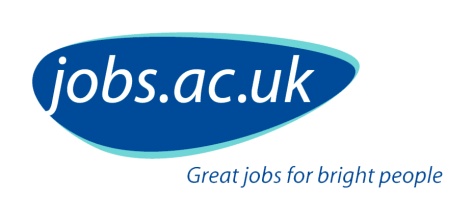 jobs.ac.uk is the leading international jobs board for academic, research and related vacancies. As well as thousands of great jobs on our website you can also access expert careers advice specifically written for academics, PhDs, researchers and people in Higher Education.  Visit:  www.jobs.ac.uk/careers